DOKUMENTASI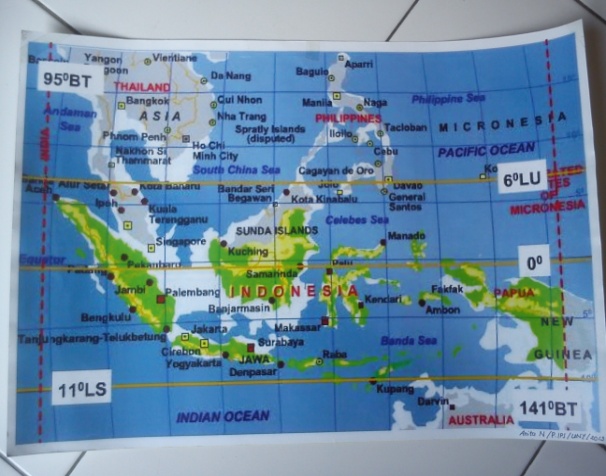 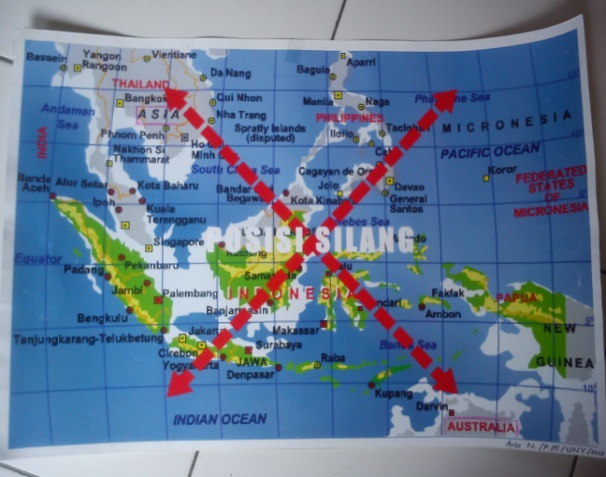             Poster Letak Astronomis                              Poster Letak Geografis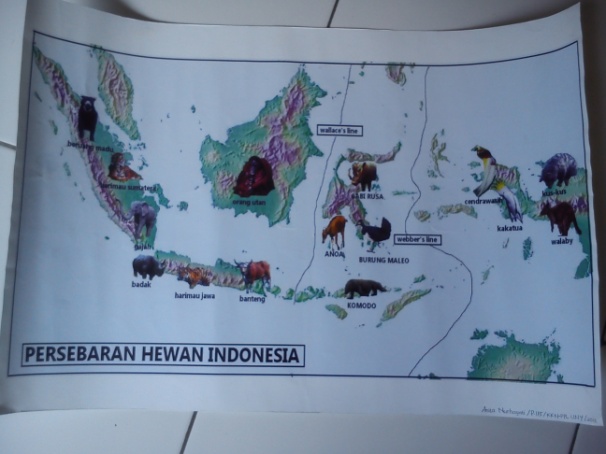 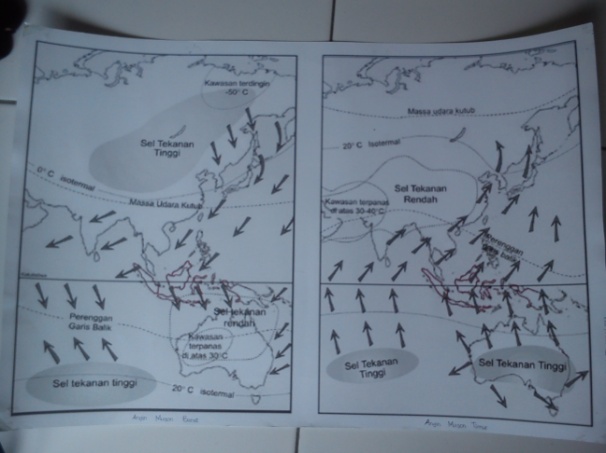             Poster Persebaran Fauna			 Poster Angin Muson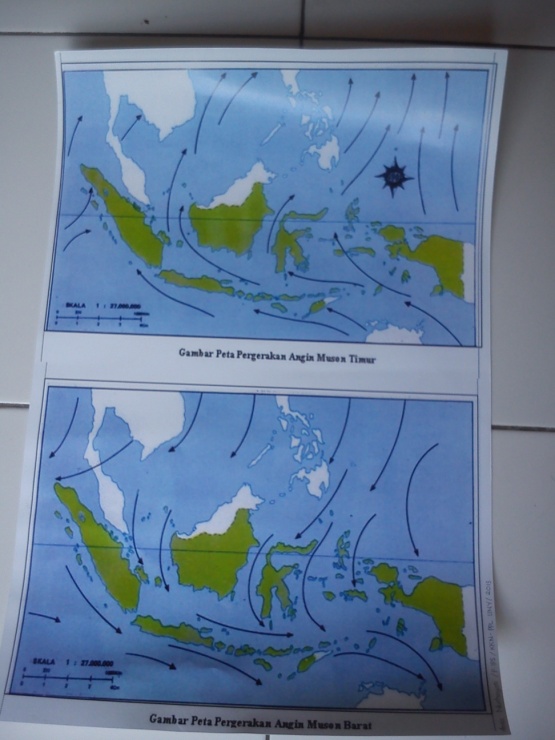 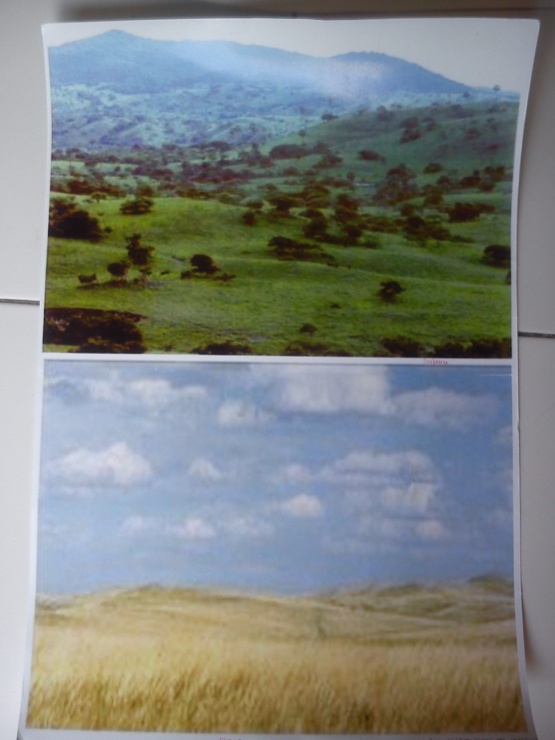                  Poster Angin Muson		Poster Sebaran Flora (Sabana&Stepa)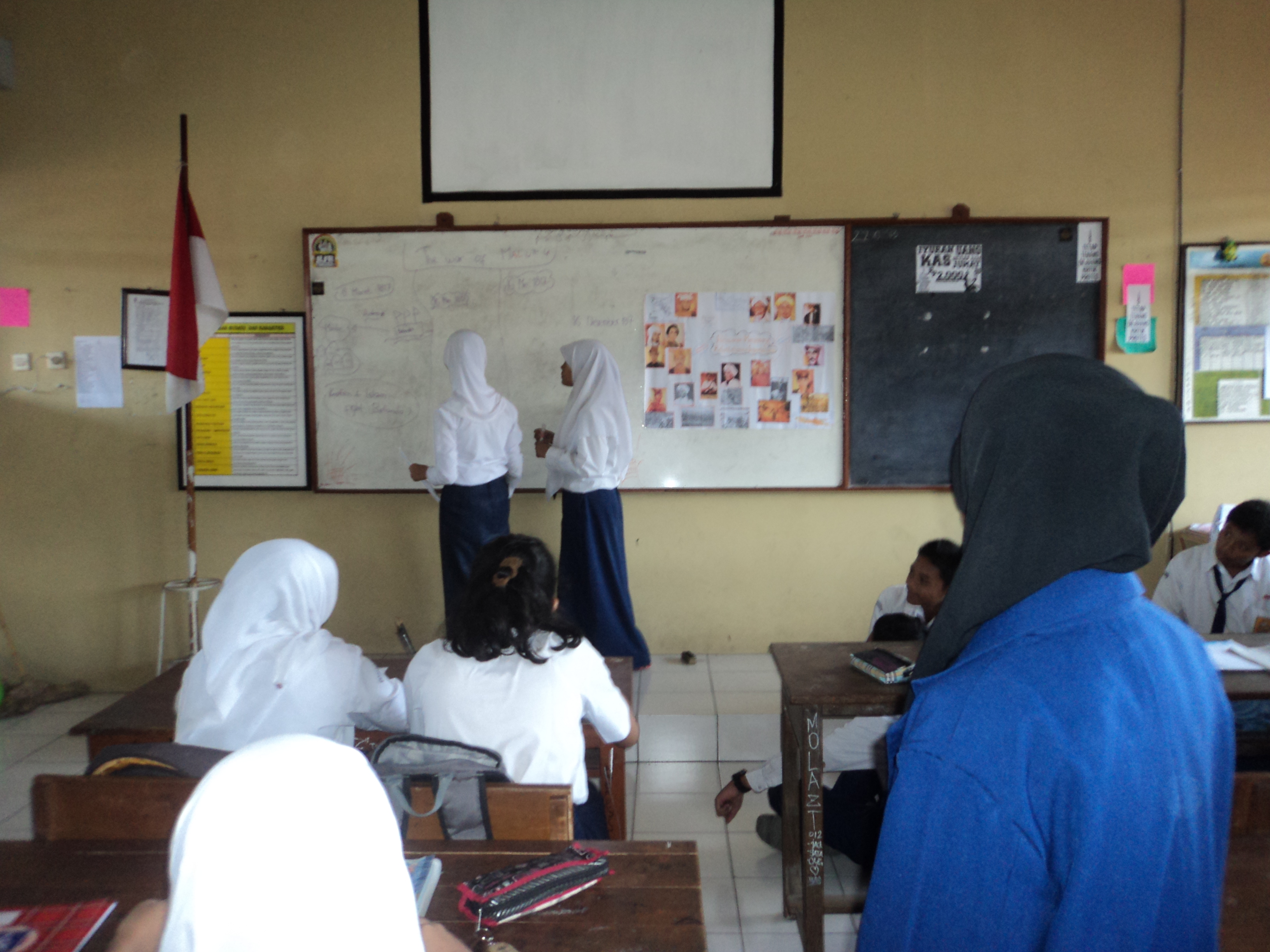 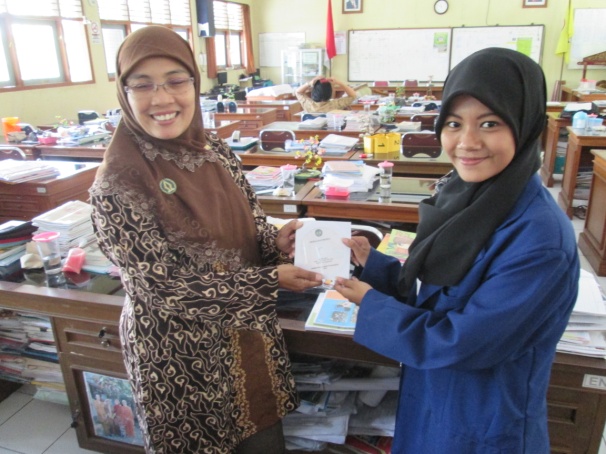     Mind Mapping Perlawanan Rakyat               Penyerahan DVD Pembelajaran IPS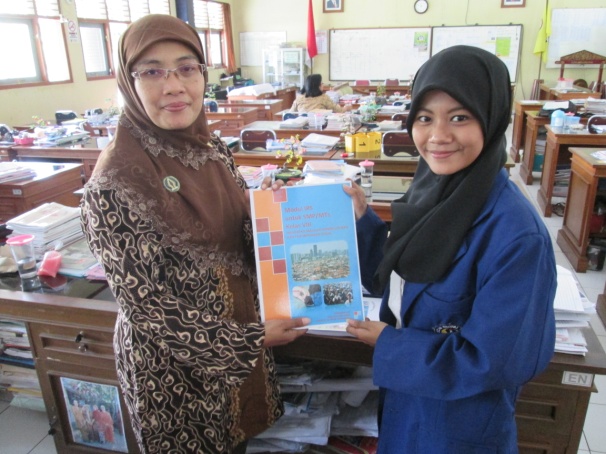 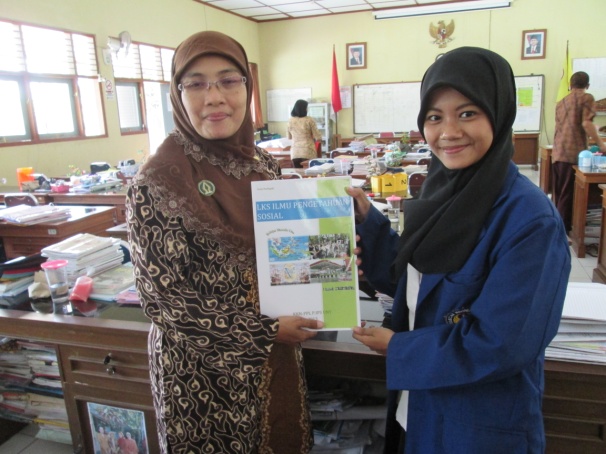             Penyerahan Modul IPS			   Penyerahan LKS IPS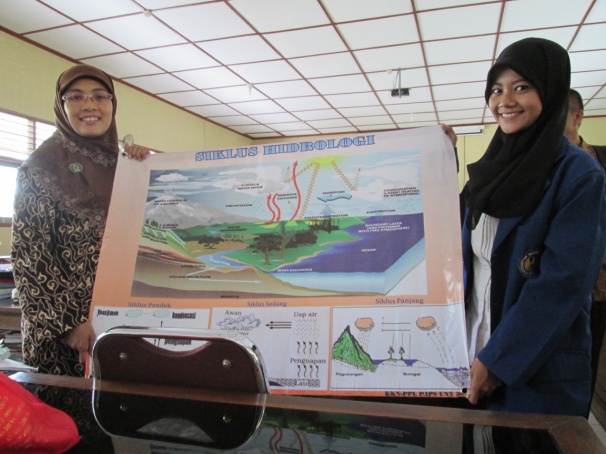 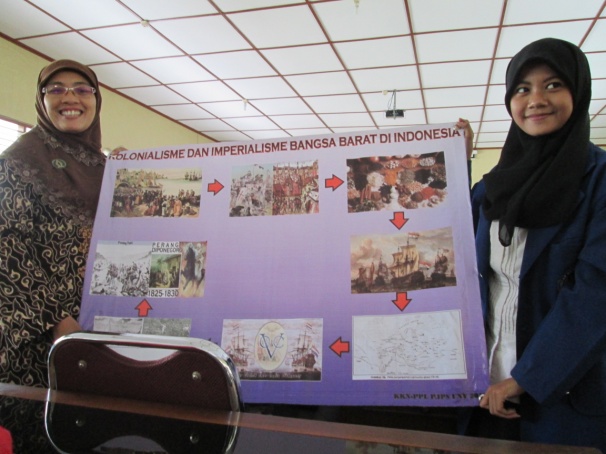     Penyerahan Banner Siklus Hidrologi	 Penyerahan Banner Alur Kolonialisme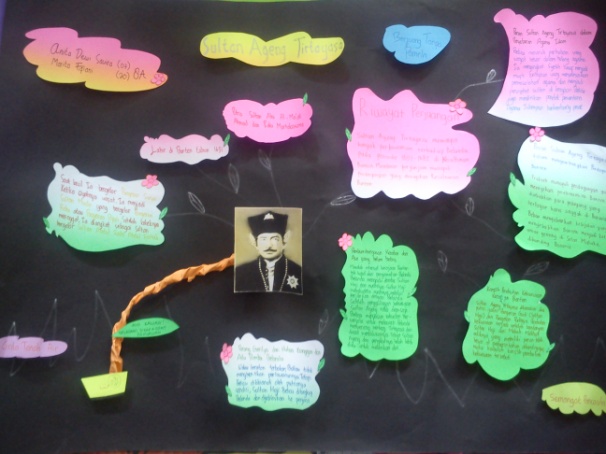 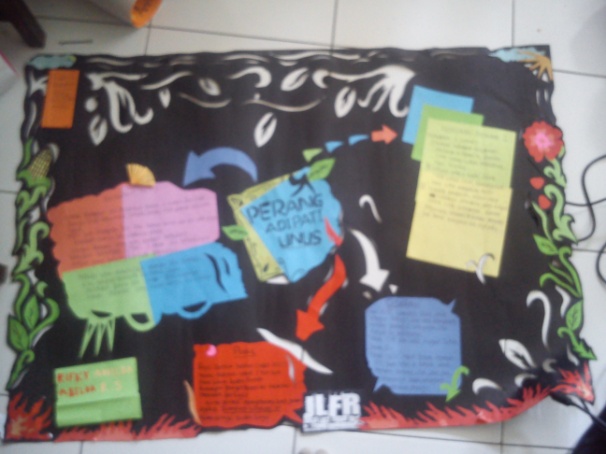 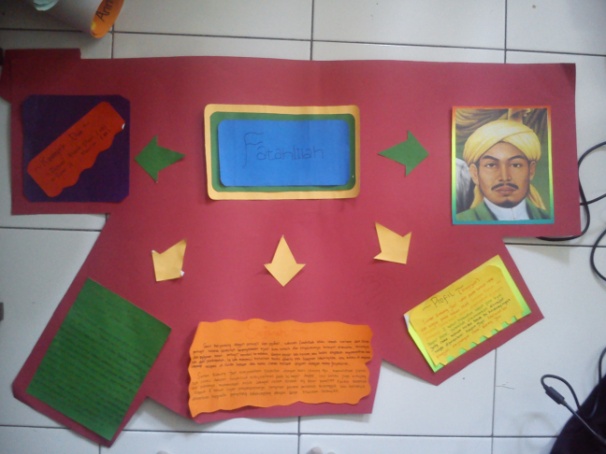 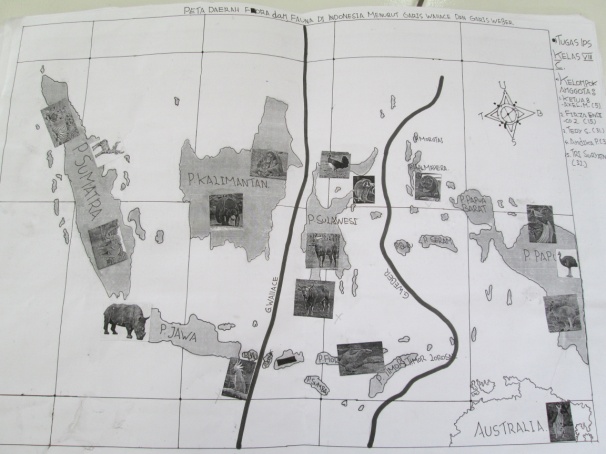 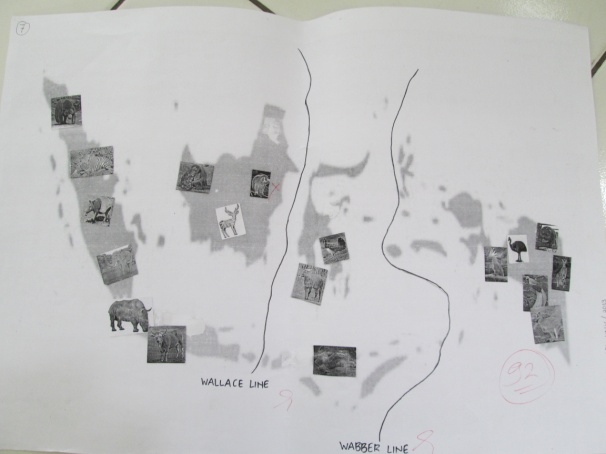 